25.01.2017                                                                                                  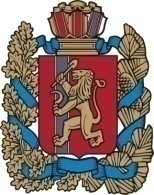 АДМИНИСТРАЦИЯ ЧУЛЫМСКОГО СЕЛЬСОВЕТА                                                    НОВОСЕЛОВСКОГО РАЙОНА КРАСНОЯРСКОГО КРАЯПОСТАНОВЛЕНИЕ 25   января     2017 год                         п.Чулым                            № 03О внесении изменений в постановление от 18.05.2012 № 63 «Об утверждении Положения о системах оплаты труда  работников муниципальных учреждений»          В соответствии с Федеральным законом  от  03.07.2016 № 347-ФЗ «О внесении изменений в Трудовой кодекс Российской Федерации», Законом Красноярского края от 29.10.2009 № 9-3864 «О системах оплаты труда работников краевых государственных учреждений», Решением Чулымского сельского Совета депутатов от 23.12.2017 № 31р-2 «О внесении изменений в Положение о системах оплаты труда работников муниципальных учреждений, утвержденное решением Чулымского сельского Совета депутатов от 22.10.2014 № 85р-1»,  руководствуясь   Уставом Чулымского сельсоветаПОСТАНОВЛЯЮ:               1. Внести в постановление от 18.05.2012 № 63 «Об утверждении Положения о системах оплаты труда  работников муниципальных учреждений» следующие изменения:        1.1. раздел 2 дополнить пунктом 2.1 следующего содержания:       «2.1. Предельный уровень соотношения среднемесячной заработной платы руководителей учреждений, их заместителей, формируемой за счет всех источников финансового обеспечения и рассчитываемой за календарный год, и среднемесячной заработной платы работников этих учреждений (без учета заработной платы руководителя, заместителей руководителя) определяется органом местного самоуправления, осуществляющим функции и полномочия учредителя соответствующих учреждений, в размере, не превышающем размера, установленного администрацией Чулымского сельсовета в примерных положениях об оплате труда в кратности до 4»;       1.2. раздел 2 дополнить пунктами  14;15 следующего содержания:       «14. Информация о рассчитываемой за календарный год среднемесячной заработной плате руководителей, заместителей руководителей муниципальных бюджетных учреждений размещается в информационно – телекоммуникационной сети Интернет на официальном сайте органов местного самоуправления Новоселовского  района в разделе «Чулымский сельсовет», осуществляющих функции и полномочия учредителя соответствующих учреждений.         15.  Порядок размещения информации о рассчитываемой за календарный год среднемесячной заработной плате руководителей, заместителей руководителей  муниципальных бюджетных учреждений и представления указанными лицами данной информации устанавливается администрацией Чулымского сельсовета, если иное не предусмотрено федеральным законодательством».2. Постановление опубликовать  в газете «Чулымский  вестник» и на официальном сайте Администрации Новоселовского района в разделе «Чулымский сельсовет».3.Постановление  вступает в законную силу с 01.01.2017 года.Глава сельсовета                                                                        В.Н.ЛетниковПериодическое печатное издание органов местного самоуправленияЧулымский сельсовет